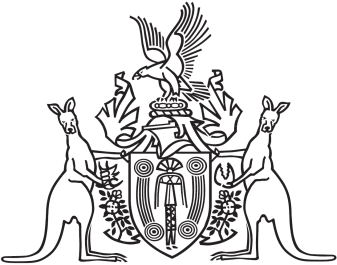 Northern Territory of AustraliaGovernment GazetteISSN-0157-833XNo. S85	22 November 2017Northern Territory of AustraliaInterpretation ActNotification of Making of Rules
Under Gaming Machine ActI, Natasha Kate Fyles, Attorney-General and Minister for Justice, under section 63(3) of the Interpretation Act, give notice that the following rules have been made under section 89 of the Gaming Machine Act:Subordinate Legislation No. 30 of 2017:	Gaming Machine Amendment Rules 2017Copies of the rules may be purchased from the Print Management Unit in the Department of Corporate and Information Services, by email request sent to pmu.ntg@nt.gov.au.Dated 17 November 2017N. K. FylesAttorney-General and Minister for Justice